Συνοπτική ενημέρωση για την εξαγγελία περί αναδρομικών.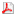 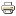 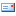 Τετάρτη, 12 Σεπτέμβριος 2018 08:48    Επειδή η ΠΟΣ έχει δεχθεί αρκετά τηλέφωνα και μηνύματα,  σχετικά με την εξαγγελία για τα αναδρομικά, σας ενημερώνουμε καταρχήν, ότι οι εμπλεκόμενοι φορείς (με εκείνους τουλάχιστον που επικοινωνεί η Ομοσπονδία), δεν έχουν πάρει ακόμη (μέχρι σήμερα 12/9/2018) σχετικές οδηγίες.     Πέραν αυτού όμως, για να υλοποιηθεί η εξαγγελία,  απαιτούνται οι παρακάτω βασικές ενέργειες:         1. Νομοθετική ρύθμιση για την επαναφορά των βασικών μισθών (ΒΜ) και των επιδομάτων στα επίπεδα του Ιουλ.2012 (ήτοι ανάλογη ενέργεια, όπως έγινε με το Ν.4307/2014, που επανέφερε τη διαφορά μειώσεων κατά 50%) και καθορισμό διαδικασίας απόδοσης αναδρομικών (εφάπαξ ποσό ή δόσεις κλπ).         2. Έκδοση συνταξιοδοτικής πράξης από τον ΕΦΚΑ, με προσαρμοσμένα ΒΜ, ΕΧΥ και επιδόματα, με ισχύ από 1/8/2012.         3.Υπολογισμός αναδρομικών.  Επισημαίνεται ότι για τα εν αποστρατεία στελέχη, ο υπολογισμός των αναδρομικών ΠΡΕΠΕΙ να γίνει μέχρι την ημερομηνία που θα αρχίσει η καταβολή τους και όχι μέχρι 31/12/2016 που ενδεχομένως ισχύσει για ε.ε. λόγω του νέου μισθολογίου τους.      Για να προσδιορίσει κάποιος ΚΑΤ' ΕΚΤΙΜΗΣΗ το ποσό που δικαιούται, προτείνεται να ακολουθήσει την παρακάτω μεθοδολογία, χρησιμοποιώντας το μηνιαίο ενημερωτικό :        1. Αναζητά το εφάπαξ ποσό αναδρομικών από τη σύνταξη Ιαν.2015.        2. Βρίσκει τη μηνιαία δόση που ελάμβανε ως αναδρομικά ενός μηνός από Φεβ.2015-Ιαν.2018.        3. Πολλαπλασιάζει τη μηνιαία δόση (παραγρ. 2)  με τον αριθμό 36 .        4. Προσθέτει το εφάπαξ ποσό της σύνταξης Ιαν.2015 (παραγρ. 1) και το αποτέλεσμα του γινομένου 36 επί μηνιαία δόση (παράγρ. 3).        5. Διαιρεί το παραπάνω άθροισμα με τον αριθμό  29 (παραγρ. 4).        6. Το αποτέλεσμα της διαίρεσης (παραγρ. 5) το πολλαπλασιάζει με τον αριθμό 75 (Αυγ.2012-Οκτ.2018) και έχει το  δικαιούμενο καθαρό προ φόρων ποσό         Υπόψη ότι θα υπάρξουν αποκλίσεις, διότι κάποιοι θα αλλάξουν κλίμακα σύμφωνα με το ν. 4093/2012 (μειώσεις 5-10-15-20%).      ΠΑΡΑΔΕΙΓΜΑ:Από μηνιαίο ενημερωτικό βρίσκουμε το εφάπαξ ποσό αναδρομικών με τη σύνταξη Ιαν.2015 πχ 420 ευρώ και το μηνιαίο ποσό αναδρομικών από Φεβ.2015 και μετά, πχ 45 ευρώ. Πολλαπλασιάζουμε το 45 χ36=1620 και σε αυτό προσθέτουμε το εφάπαξ του παραδείγματος 420 ευρώ. Το σύνολο 2040 (1620+420) το διαιρούμε με το 29 (οι μήνες που αντιστοιχούν) και βρίσκουμε 70,3 ευρώ (η μηνιαία δόση για 77 μήνες, αν δοθούν μέχρι Οκτ.2018). Τη μηνιαία δόση (70,3 ευρώ) την πολλαπλασιάζουμε επί 77 (70,3χ77=5.272,5), και το ποσό των 5.272,5 ευρώ είναι το δικαιούμενο καθαρό προ φόρων ποσό.    Τα παραπάνω αφορούν μια αρχική ενημέρωση επί της διαδικασίας αποκατάστασης των μειώσεων που επιβλήθησαν με το Ν.4093/2012 και κρίθηκαν αντισυνταγματικές από το ΣτΕ, αλλά  και απαντήσεις σε ερωτήματα που τέθηκαν. Το πότε θα υλοποιηθεί η εξαγγελία και με ποιό τρόπο θα προκύψει όταν κατατεθεί το σχετικό νομοσχέδιο στη Βουλή.Τελευταία Ενημέρωση στις Τετάρτη, 12 Σεπτέμβριος 2018 08:57